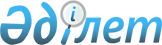 Оңтүстік Қазақстан облысының орта білім беру ұйымдарында психологиялық қызметтің жұмыс істеу қағидаларын бекіту туралы
					
			Күшін жойған
			
			
		
					Оңтүстік Қазақстан облысы әкімдігінің 2015 жылғы 20 сәуірдегі № 111 қаулысы. Оңтүстік Қазақстан облысының Әділет департаментінде 2015 жылғы 21 мамырда № 3188 болып тіркелді. Күші жойылды - Түркістан облысы әкiмдiгiнiң 2021 жылғы 24 қарашадағы № 258 қаулысымен
      Ескерту. Күші жойылды - Түркістан облысы әкiмдiгiнiң 24.11.2021 № 258 қаулысымен (алғашқы ресми жарияланған күнінен кейін күнтізбелік он күн өткен соң қолданысқа енгізіледі).
      "Білім туралы" Қазақстан Республикасының 2007 жылғы 27 шілдедегі Заңының 6-бабы 2-тармағының 24-6)-тармақшасына, "Қазақстан Республикасындағы жергілікті мемлекеттік басқару және өзін-өзі басқару туралы" Қазақстан Республикасының 2001 жылғы 23 қаңтардағы Заңының 27 бабы 2-тармағына сәйкес Оңтүстік Қазақстан облысының әкімдігі ҚАУЛЫ ЕТЕДІ:
      1. Қоса беріліп отырған Оңтүстік Қазақстан облысының орта білім беру ұйымдарында психологиялық қызметтің жұмыс істеу қағидалары осы қаулыға қосымшаға сәйкес бекітілсін.
      2. "Оңтүстік Қазақстан облысы Әкімінің аппараты" мемлекеттік мекемесі Қазақстан Республикасының заңнамалық актілерінде белгіленген тәртіпте:
      1) осы қаулыны Оңтүстік Қазақстан облысының аумағында таратылатын мерзімді баспа басылымдарында және "Әділет" ақпараттық-құқықтық жүйесінде ресми жариялануын;
      2) осы қаулыны Оңтүстік Қазақстан облысы әкімдігінің интернет-ресурсына орналастыруын қамтамасыз етсін.
      3. Осы қаулы оның алғашқы ресми жарияланған күнінен кейін күнтізбелік он күн өткен соң қолданысқа енгізіледі.
      4. Осы қаулының орындалуын бақылау облыс әкімінің орынбасары Е.Айтахановқа жүктелсін. Оңтүстік Қазақстан облысының орта білім беру ұйымдарында психологиялық қызметтің жұмыс істеу қағидалары
1. Жалпы ережелер
      1. Осы Қағидалар Оңтүстік Қазақстан облысының орта білім беру ұйымдарында психологиялық қызметтің (бұдан әрі – Психологиялық қызмет) жұмысын реттейді.
      2. Психологиялық қызмет көрсету Қазақстан Республикасының Конституциясы, "Білім туралы" Қазақстан Республикасының 2007 жылғы 27 шілдедегі Заңы, 1989 жылғы 20 қарашадағы Бала құқықтары туралы конвенциясы, сондай-ақ осы Қағидалар шеңберінде жүзеге асырылады.
      3. Психологиялық қызмет орта білім беру ұйымдарының құрылымдық бөлімшесі болып табылады.
      4. Психологиялық қызметтің құрылымы білім беру ұйымдарының тұрпатына, түріне және қажеттілігіне, сондай-ақ педагог-психологтар штатының бірлік санына қарай айқындалады.
      5. Психологиялық қызметтің құжаттамасы:
      1) орта білім беру ұйымдарында психологиялық қызметтің жұмысын ұйымдастыру қағидаларын;
      2) білім беру ұйымының басшысымен бекітілген Психологиялық қызметтің күнтізбелік жұмыс жоспарын;
      3) психологиялық диагностикалау бағдарламаларын (бұдан әрі- психодиагностикалау), психологиялық тренингтерді, аталған білім беру ұйымдарының басшылары бекіткен дамыту және түзету жұмыстарын;
      4) білім саласындағы уәкілетті органмен бекітілген психологиялық сабақтардың, тренингтердің және басқа да жұмыс түрлерінің әдістемелік әзірлемелерін;
      5) психодиагностикалық әдістемелердің дерекқоры мен тізбесін;
      6) білім алушылардың психологиялық дамуының жеке карталарын, топтық психологиялық портреттерін;
      7) психологиялық тексерудің нәтижелерін, қорытындысы мен ұсынымдарын;
      8) білім беру ұйымы басшысының мөрімен бекітілген психологиялық қызметтің жұмыс түрлерін (психодиагностикалар, дамыту, түзету, ағартушылық, сараптамалық, әдістемелік жұмыстарды, жеке және топтық консультация беру, психологиялық қызметке сұраныс беру) есепке алуды тіркеу журналын;
      9) белгіленген кезеңдерге (тоқсан, жартыжылдық, бір жыл) берілетін Психологиялық қызметтің жұмысы туралы талдамалық есептерді қамтиды.
      6. Психологиялық қызметтің жұмыс қорытындысы жергілікті білім органдары бекіткен білім беру ұйымдарының есептік құжаттамаларында қамтылады. 2. Орта білім беру ұйымдарындағы психологиялық қызметтің мақсаттары мен міндеттері
      7. Психологиялық қызметтің мақсаты – білім беру ұйымдарында білім алушылардың психологиялық денсаулығын сақтау, қолайлы әлеуметтік-психологиялық жағдай жасау және білім беру үдерісіне қатысушыларға психологиялық қолдау көрсету.
      8. Психологиялық қызметтің міндеттері:
      1) білім алушылардың тұлғалық және зияткерлік дамуына ықпал ету, өзін-өзі тәрбиелеу және өзін-өзі дамыту қабілетін қалыптастыру;
      2) білім алушыларға ақпараттық қоғамның жылдам дамуында олардың табысты әлеуметтенуіне психологиялық тұрғыдан жәрдем көрсету;
      3) білім алушылардың тұлғасын психологиялық-педагогикалық зерделеу негізінде әрбір білім алушыға жеке тұрғыдан ықпал ету;
      4) психологиялық диагностиканы жүргізу және білім алушылардың шығармашылық әлеуетін дамыту;
      5) психологиялық қиыншылықтар мен білім алушылардың проблемаларын шешу бойынша психологиялық түзету жұмыстарын жүзеге асыру;
      6) психологиялық проблемаларды шешуде және оқу-тәрбие жұмыстарының қолайлы әдістерін таңдауда ата-аналар мен педагогтарға консультациялық көмек көрсету;
      7) білім беру үдерісі субъектілерінің психологиялық-педагогикалық құзыреттілігін көтеру.
      9. Психологиялық қызмет психодиагностикалық, консультациялық, ағартушылық-профиҒлактиҒкалық, түзету-дамытушылық және әлеуметтік-диспетчерлік бағытта жүзеге асырылады.
      10. Психодиагностикалық бағыттар:
      1) білім алушыларды психологиялық диагностикалау;
      2) білім алушылардың бейімделуі, дамуы мен әлеуметтенуі мақсатында оларды кешенді психологиялық тексеру;
      3) білім алушылардың қабілеттілігі, қызығушылығы мен икемділігін психологиялық диагностикалау;
      4) психологиялық диагностиканың қорытындысы бойынша тұжырымдар мен ұсыныстарды дайындау.
      11. Консультациялық бағыттар:
      1) білім алушыларға, ата-аналар мен педагогтарға олардың сұранысы бойынша консультация беру;
      2) білім алушыларға, ата-аналар мен педагогтарға жеке тұлғалық, кәсіптік өзін-өзі айқындау проблемалары және қоршаған ортамен өзара қарым-қатынастар бойынша жеке және топпен консультация жүргізу;
      3) күйзелістік, жанжалдық, қатты эмоционалды күйзелістік жағдайда болып табылатын білім алушыларға психологиялық қолдау көрсету;
      4) тұлғааралық және топаралық жанжалдарды шешуде делдалдық жұмыстарды ұйымдастыру.
      12. Ағартушылық-профилактикалық бағыттар:
      1) білім алушылар мен педагогтардың өзін-өзі айқындауына, кәсіптік өсуіне ықпал ету;
      2) білім алушылардың әлеуметтік психологиялық әрекетін алдын алу;
      3) педагогтарды аттестаттауды әлеуметтік-психологиялық қолдау;
      4) әдістемелік бірлестіктер мен педагогикалық кеңестің және медициналық-психологиялық-педагогикалық консилиумдарының жұмысына ықпал ету.
      13. Түзету-дамытушылық бағыттар:
      1) жеке тұлғалық өсуге арналған тренингтер өткізу;
      2) білім алушылар мен педагогтардың тұлғалық, зияткерлік, эмоционалды-жігерлік, шығармашылық даму үйлесімділігі бойынша психологиялық түзету және дамыту сабақтарын ұйымдастыру;
      3) жанжалдық тұлғааралық қатынастарды түзету.
      14. Әлеуметтік-диспетчерлік бағыттар:
      1) педагог-психологтың және кең көлемде талап етілетін мамандардың кәсіптік құзыреттілігі, функционалдық міндеттері шеңберінен шығатын проблемаларды шешу бойынша (дефектологтарға, логопедтерге, тифлопедагогтарға және тағы басқа аралас-мамандармен жұмыс жүргізу;
      2) әлеуметтік-медициналық-психологиялық қызметтер туралы дерекқорын қалыптастыру;
      3) аралас-мамандармен және шұғыл жағдайда көмек көрсету бойынша мүдделі органдармен өзара іс-қимыл нәтижелерінің мониторингін жүргізу.
      15. Психологиялық қызмет жеке және топтық негізде білім алушыларға және педагог қызметкерлерге жұмыстың диагоностикалық, дамытушылық, түзету және профилактикалық түрлері кешенін жүргізу үшін жекелеген ғимараттарға орналасқан және қажетті жағдайлармен қамтамасыз етілген педагог-психолог кабинеті базасында жұмыс істейді.
      16. Психологиялық қызметтің жұмысын облыстық деңгейде білім, жастар саясаты және тілдерді дамыту басқармасы, аудандық, (қалалық) деңгейде білім бөлімдері үйлестіреді.
      17. Психологиялық қызметтің жұмысы педагогикалық және медициналық қызметкерлермен, оның ішінде денсаулық сақтау жүйесімен, қамқоршылық және қорғаншылық органдарымен, ата-аналар қоғамымен тығыз байланыста жүзеге асырылады.
      18. Психологиялық қызмет педагог-психологтардың әдістемелік бірлестігімен, психологиялық орталықтармен, тәжірибелі психологтар кафедралары және қауымдастықтарымен, білім бөлімдерінің әдістемелік кабинеттерімен өзара әрекетеседі.
      19. Педагог-психолог өз қызметінде:
      1) осы Қағидаларды басшылыққа алады;
      2) өзінің кәсіби құзыреттілігі және біліктілік талаптары шеңберінде шешім қабылдайды;
      3) жалпы психологияны, педагогикалық психология мен жалпы педагогиканы, жеке тұлға психологиясы және дифференциалды психология, балалар және жас ерекшеліктік психология, әлеуметтік психология, медициналық психологияны, психодиагностика, психологиялық консультация беруді және әлеуметтік, практикалық және жас ерекшеліктік психология саласындағы психологиялық ғылымның жаңа жетістіктерін білуі қажет;
      4) диагностикалық, дамытушылық, әлеуметтік-психологиялық, психологиялық түзету және консультативтік-профилактикалық жұмыстардың ғылыми-негізделген әдістемелерін қолданады;
      5) белсенді оқыту, әлеуметтік-психологиялық тренинг байланыс әдістерін, жеке және топтық кәсіптік консультациялар берудің, білім алушылардың қалыпты дамуының диагностикасы мен түзетудің заманауи әдістерін қолданады;
      6) барлық оқу кезеңінде білім алушының жеке-психологиялық ерекшелектерінің психологиялық диагностикасын жоспарлайды;
      7) білім алушылардың тұлғалық қалыптасуындағы және дамуындағы ақаулықты анықтайды;
      8) білім алушыларға, педагогтарға, ата-аналарға жеке, кәсіптік және басқа да мәселелерді шешуде психологиялық көмек және қолдау көрсетеді;
      9) күйзелістік, жанжалдық, қатты эмоционалды күйзелістік жағдайда болып табылатын педагогтарға, білім алушыларға психологиялық көмек және қолдау көрсетуді жүзеге асырады;
      10) білім алушылардың бейәлеуметтік әрекеттерінің алдын алады және оларды уақытылы түзетуді жүзеге асырады;
      11) өзінің кәсіптік құзыреттілігін және біліктілігін арттырады;
      12) тиісті кәсіби даярлығы жоқ адамдардың білім беру ұйымдарында психологиялық диагностика, психологиялық түзету жұмыстарын жүргізуге жол бермейді;
      13) білім беру ұйымдарының әлеуметтік саласын үйлестіруді қалыптастыру және әлеуметтік бейімсіздіктің туындауының алдын алу бойынша жұмыстарды жүзеге асырады;
      14) зерттеу жұмыстарының материалдары бойынша психологиялық-педагогикалық қорытынды жасайды;
      15) дамыту және түзету бағдарламаларын жоспарлауға және әзірлеуге қатысады;
      16) білім алушылар, педагогикалық қызметкерлер мен ата-аналар (оларды алмастыратын ата-аналар) арасында психологиялық мәдениетті қалыптастырады;
      17) балалармен, білім алушылармен, ата-аналармен және педагогтармен психодиагностикалық, консультациялық, ағартушылық-профилиактикалық, түзету-дамытушылық және әлеуметтік-диспетчерлік жұмыстардың нысанын және әдісін таңдайды;
      18) оқу-тәрбие үдерісін ұйымдастыру бойынша құжаттамалармен, білім алушылардың, педагогтардың жеке істерімен танысады;
      19) түзету және дамытушылық бағдарламаларын және психологиялық жұмыстың жаңа әдісін жасауды талқылауға қатысады;
      20) жоғары оқу орындарының психология кафедраларымен және тәжірибелі психологтар қауымдастықтарымен байланысты қолдайды;
      21) Психологиялық қызметтің жұмысын жақсарту мәселесі бойынша білім беру органдарына ұсыныспен шығады;
      22) пәндік кафедралардың және медициналық-психологиялық-педагогикалық консилиумның, педагогикалық және әдістемелік кеңестің жұмысына қатысады;
      20. Білім беру ұйымдарының педагог-психологының "Психология және педагогика" мамандығы бойынша жоғары кәсіби білімі немесе "Практикалық психология" мамандығы бойынша қайта даярлаудың арнайы факультетінде алынған қосымша білімімен педагогикалық білімінің, "Психология" қосымша мамандығымен жоғары педагогикалық білімі болу керек.
      21. Лауазымдық жалақы, еңбек демалысының ұзақтығы, тарификацияланған педагогикалық жүктеме "Азаматтық қызметшілерге, мемлекеттік бюджет қаражаты есебінен ұсталатын ұйымдардың қызметкерлеріне, қазыналық кәсіпорындардың қызметкерлеріне еңбекақы төлеу жүйесі туралы" Қазақстан Республикасы Үкіметінің 2007 жылғы 29 желтоқсандағы № 1400 қаулысына сәйкес белгіленеді.
      22. Педагог-психолог:
      1) психологиялық диагностикалау нәтижелерінің нақтылығын, пайдаланылған диагностикалық және түзетушілік әдістердің барабарлығын, ұсынымдар мен қорытындылар негізділігін, психологиялық ақпараттың құпиялылығын;
      2) Психологиялық қызметтің есепке алу-есеп беру құжаттамаларының жүргізілуін және сақталуын;
      3) кәсіптік психологиялық этиканың сақталуын;
      4) Психологиялық қызметтің жұмысына берілген материалды-техникалық құралдардың сақталуын қамтамасыз етеді.
      23. Педагог-психолог әкімшілік бағыт бойынша білім беру ұйымының басшысына, кәсіптік бағыты бойынша – аудандық (қалалық) білім бөлімдерінің психологиялық қызметтің жұмысына жетекшілік ететін маманға бағынады. 3.Қорытынды ереже
      24. Білім беру ұйымының басшысы Психологиялық қызметтің жұмысын қамтамасыз етеді.
					© 2012. Қазақстан Республикасы Әділет министрлігінің «Қазақстан Республикасының Заңнама және құқықтық ақпарат институты» ШЖҚ РМК
				
      Облыс әкімі

А.Мырзахметов

      Б. Оспанов С.Қаныбеков А.Абдуллаев

      Б. Жылқышиев С.Тұяқбаев Р.Исаева

      Е. Айтаханов Е.Садыр
Оңтүстік Қазақстан облысы
әкімдігінің 2015 жылғы
"20" сәуірдегі № 111
қаулысымен бекітілген